Администрация муниципального образования городского округа «Воркута»«Воркута» кар кытшлöн муниципальнöй юкöнса администрацияМуниципальное бюджетное дошкольное образовательное учреждение «Детский сад № 21 «Умка» г. Воркуты«Челядьöс 21 №-а видзанiн «Умка» школаöдз велöдан муниципальнöй сьöмкуд учреждение Воркута к.169900, Республика Коми, г. Воркута, ул. Дончука, д.16 А, тел. 2-16-01_____________________________________________________________________________________. 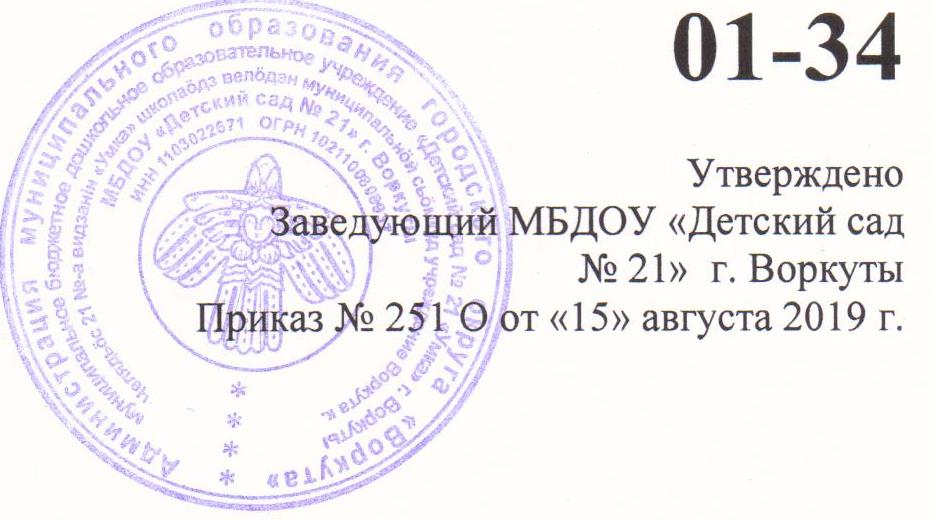 ИНСТРУКЦИЯ ДЛЯ СОТРУДНИКОВ МБДОУ «ДЕТСКИЙ САД № 21 «УМКА» Г. ВОРКУТЫ О ПОРЯДКЕ ДЕЙСТВИЙПРИ ОСУЩЕСТВЛЕНИИ КОНТРОЛЯ ИСПОЛЬЗОВАНИЯ ОБУЧАЮЩИМИСЯ СЕТИ ИНТЕРНЕТ  1. Настоящая инструкция устанавливает порядок действий сотрудников МБДОУ «Детский сад № 21 «Умка» г. Воркуты при обнаружении:1) обращения обучающихся к контенту, не  имеющему отношения к образовательному процессу;2) отказа  при  обращении  к  контенту,  имеющему  отношение  к  образовательному процессу вызванного техническими причинами.2. Контроль использования обучающимися сети Интернет осуществляют:1) во время занятия — проводящий его педагог или работник МБДОУ «Детский сад № 21 «Умка» г., специально выделенный для помощи в проведении занятий;2) во  время  использования  сети  Интернет  для  свободной  работы  обучающихся  —сотрудник МБДОУ «Детский сад № 21 «Умка» г., назначенный руководителем МБДОУ «Детский сад № 21 «Умка» г.  в установленном порядке.3. Педагог:· определяет  время  и  место  работы  обучающихся  в  сети  Интернет  с  учетом использования  в  образовательном  процессе  соответствующих  технических возможностей, а также длительность сеанса работы одного обучающегося;· наблюдает за использованием обучающимися компьютеров и сети Интернет;· способствует осуществлению контроля объемов трафика МБДОУ «Детский сад № 21 «Умка» г.  в сети Интернет;· запрещает дальнейшую работу обучающегося в сети Интернет на занятии в случае  нарушения  им  порядка  использования  сети  Интернет  и  предъявляемых  к обучающимся требований при работе в сети Интернет;· принимает необходимые меры по пресечению обращений к ресурсам, не имеющим отношения к образовательному процессу.4. При обнаружении ресурса, который, по мнению преподавателя, содержит информацию, запрещенную  для  распространения  в  соответствии  с  законодательством  Российской Федерации, или иного потенциально опасного для обучающихся контента, он сообщает об этом лицу, ответственному за работу Интернета и ограничение доступа.5. В случае отказа доступа к ресурсу, разрешенному в МБДОУ «Детский сад № 21 «Умка» г., педагог также сообщает об этом лицу, ответственному за работу Интернета и ограничение доступа.